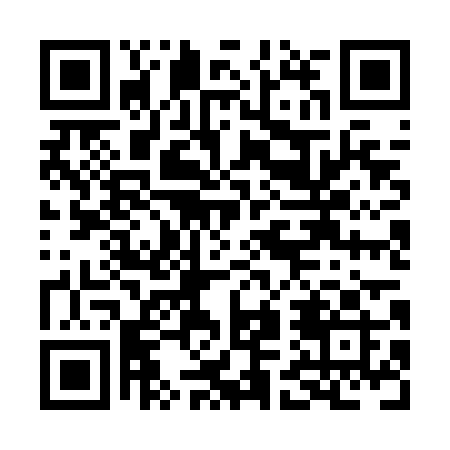 Prayer times for Castle Mountain, Alberta, CanadaMon 1 Jul 2024 - Wed 31 Jul 2024High Latitude Method: Angle Based RulePrayer Calculation Method: Islamic Society of North AmericaAsar Calculation Method: HanafiPrayer times provided by https://www.salahtimes.comDateDayFajrSunriseDhuhrAsrMaghribIsha1Mon3:405:331:487:2310:0211:552Tue3:415:331:487:2310:0211:553Wed3:415:341:487:2310:0211:554Thu3:425:351:487:2310:0111:555Fri3:425:361:487:2210:0111:546Sat3:435:371:497:2210:0011:547Sun3:435:381:497:229:5911:548Mon3:445:391:497:229:5911:549Tue3:445:401:497:219:5811:5310Wed3:455:411:497:219:5711:5311Thu3:455:421:497:219:5611:5312Fri3:465:431:497:209:5511:5213Sat3:475:441:497:209:5511:5214Sun3:475:451:507:199:5411:5115Mon3:485:461:507:199:5311:5116Tue3:485:471:507:189:5211:5117Wed3:495:491:507:189:5011:5018Thu3:505:501:507:179:4911:4919Fri3:505:511:507:179:4811:4920Sat3:515:531:507:169:4711:4821Sun3:525:541:507:159:4611:4822Mon3:525:551:507:159:4411:4723Tue3:535:571:507:149:4311:4624Wed3:545:581:507:139:4211:4625Thu3:555:591:507:129:4011:4526Fri3:556:011:507:119:3911:4427Sat3:566:021:507:109:3711:4428Sun3:576:041:507:109:3611:4329Mon3:576:051:507:099:3411:4230Tue3:586:071:507:089:3311:4031Wed4:016:081:507:079:3111:38